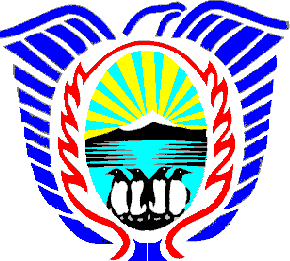 Provincia de Tierra del Fuego, Antártida e Islas del Atlántico Sur Ministerio de EducaciónI.P.E.S. “Paulo Freire”“2022 – 40º ANIVERSARIO DE LA GESTA HERÓICA DE MALVINAS”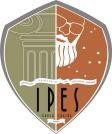 Cronograma para cobertura de espacios vacantes de 2do Cuatrimestre - Res. 2765/15Difusión: lunes 05 de junio al miercoles 07 de junio.Publicación del jurado: jueves 08 de junio.Recepción de inscripciones: Viernes 09 al lunes 12 de junio (hasta las 21hs)Publicación de inscriptos e impugnaciones: martes 13 de junio.Presentación de proyectos: miércoles 14 de junio al miércoles 21 de junio (hasta las 21hs)Valoración de Proyectos y CV:Antecedentes: jueves 22 y viernes 23 de junio.Proyectos: Lunes 26 al miércoles 28 de junio.Publicación del listado de postulantes a coloquios: jueves 29 de junio.Coloquios: lunes 03 y martes 04 de julio.Publicación resultados Coloquios: miércoles 05 de julio.Notificación de los resultados del concurso: jueves 06 de julio.Recursos: viernes 07 de julio."Las Islas Malvinas, Georgias y Sándwich del Sur son y serán Argentinas".